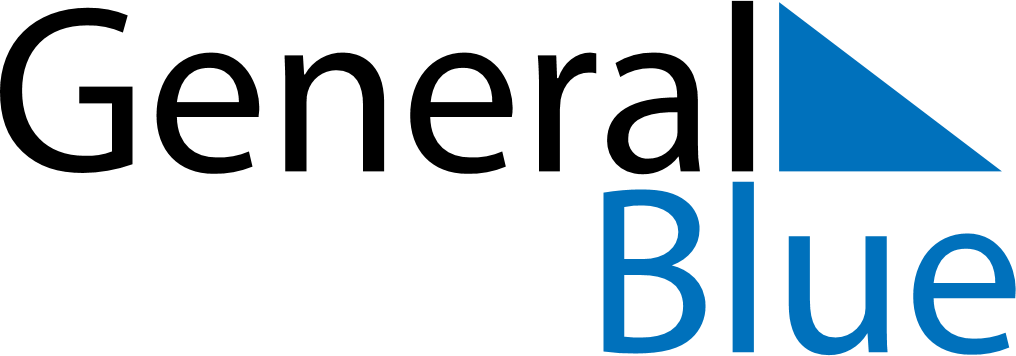 May 2025May 2025May 2025May 2025May 2025May 2025The NetherlandsThe NetherlandsThe NetherlandsThe NetherlandsThe NetherlandsThe NetherlandsMondayTuesdayWednesdayThursdayFridaySaturdaySunday1234Remembrance of the Dead567891011Liberation DayMother’s Day1213141516171819202122232425262728293031Ascension DayNOTES